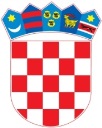 REPUBLIKA HRVATSKA					ZADARSKA ŽUPANIJA 				OPĆINA PRIVLAKA						OPĆINSKO VIJEĆEKLASA: 302-02/21-01/7URBROJ: 2198/28-01-21-1Privlaka, 5. srpnja 2021. Temeljem odredbe članka 30. Statuta Općine Privlaka (Službeni glasnik Zadarske županije 5/18, 7/21), te  Pravilnika o provedbi mjera Programa ruralnog razvoja Republike Hrvatske za razdoblje 2014. – 2020. („Narodne novine“, br. 91/19, 37/20 i 31/21) i Natječaja za provedbu Podmjere 7.4 „Ulaganja u pokretanje, poboljšanje ili proširenje lokalnih temeljnih usluga za ruralno stanovništvo, uključujući slobodno vrijeme i kulturne aktivnosti te povezanu infrastrukturu“ – provedba tipa operacije 7.4.1 „Ulaganja u pokretanje, poboljšanje ili proširenje lokalnih temeljnih usluga za ruralno stanovništvo, uključujući slobodno vrijeme i kulturne aktivnosti te povezanu infrastrukturu“, KLASA: 440-12/14-01-01-01/0001, URBROJ: 343-0100/01-20-397 od 07. lipnja 2021. godine, Općinsko vijeće Općine Privlaka  na svojoj 2. sjednici, održanoj dana _. srpnja 2021, donijelo je ODLUKUO DAVANJU SUGLASNOSTI ZA PROVEDBU ULAGANJA U PROJEKT REKONSTRUKCIJA TRŽNICE U NASELJU SABUNIKE  UNUTAR MJERE 07 „TEMELJNE USLUGE I OBNOVA SELA U RURALNIM PODRUČJIMA“ IZ PROGRAMA RURALNOG RAZVOJAREPUBLIKE HRVATSKE ZA RAZDOBLJE 2014.-2020.Članak 1. Ovom Odlukom daje se suglasnost jedinici lokalne samouprave, Općini Privlaka za provedbu ulaganja na području jedinice lokalne samouprave (Općina Privlaka) za investiciju/projekt „Rekonstrukcija tržnice u naselju Sabunike“, unutar mjere 07 „Temeljne usluge i obnova sela u ruralnim područjima“ iz Programa ruralnog razvoja Republike Hrvatske za razdoblje 2014.-2020.Članak 2.  Ulaganje iz članka 1. ove Odluke planira se prijaviti na natječaj Programa ruralnog razvoja Republike Hrvatske za razdoblje 2014.-2020., Mjera 07, Podmjera 7.4. „Ulaganja u pokretanje, poboljšanje ili proširenje lokalnih temeljnih usluga za ruralno stanovništvo, uključujući slobodno vrijeme i kulturne aktivnosti te povezanu infrastrukturu“ – provedba tipa operacije 7.4.1 „Ulaganja u pokretanje, poboljšanje ili proširenje lokalnih temeljnih usluga za ruralno stanovništvo, uključujući slobodno vrijeme i kulturne aktivnosti te povezanu infrastrukturu“ iz Programa ruralnog razvoja Republike Hrvatske za razdoblje 2014. – 2020. Članak 3.U svrhu prijave ulaganja na natječaj navedenog u članku 1. Ove Odluke, ovom Odlukom ujedno se daje i suglasnost za prijavu na natječaj.Članak 4.Ova suglasnost daje se na temelju dokumenta „Prilog uz suglasnost predstavničkog tijela jedinice lokalne samouprave za provedbu ulaganja unutar mjere 7 „Temeljne usluge i obnova sela u ruralnim područjima“ iz Programa ruralnog razvoja Republike Hrvatske za razdoblje 2014. – 2020 (Opis projeka), koji je prilog ove Odluke i čini njezin sastavni dio.Članak 5.Ova suglasnost daje se u svrhu prijave ulaganja navedenog u članku 1. Ove Odluke na natječaj za Mjeru 07, Podmjera 7.4., Tip operacije 7.4.1 „Ulaganja u pokretanje, poboljšanje ili proširenje lokalnih temeljnih usluga za ruralno stanovništvo, uključujući slobodno vrijeme i kulturne aktivnosti te povezanu infrastrukturu“ iz Programa ruralnog razvoja Republike Hrvatske za razdoblje 2014. – 2020.Članak 6.Ova Odluka stupa na snagu osmog dana od dana objave u „Službenom Glasniku Zadarske županije“. OPĆINSKO VIJEĆEPREDSJEDNIKNikica Begonja